ROPNázev projektu: Modernizace odborných učeben s návazností na potřeby současné praxeReg. č.: CZ.1.14/2.4.00/27.02949Popis projektu:Projekt Modernizace odborných učeben s návazností na potřeby současné praxe je zaměřen na pořízení nových technologických zařízení pro obory vyučované na Střední odborné škole veterinární, mechanizační a zahradnické a Jazykové škole s právem státní jazykové zkoušky. Nově pořízené vybavení bude využíváno k praktické výuce odborných předmětů napříč obory vyučovanými na této škole. Konkrétně bude pořízeno 24 technologických celků pro odbory Mechanizace a služby – svařovací technika, pro obor Veterinářství – vybavení pitevny a pro obor Zahradnictví klimatizovaná komora.Svým zaměřením je realizace tohoto projektu určena zejména žákům Střední odborné školy veterinární, mechanizační a zahradnické a Jazykové škole s právem státní jazykové zkoušky, ale výstupy projektu budou mít pozitivní přínos i ve vztahu k pedagogům školy a budoucím zaměstnavatelům. Projekt tak reaguje na požadavky trhu práce, který klade stále větší důraz na praktické zkušenosti absolventů.Předpokládaný harmonogram: 10/2013 – 2/2015Předpokládaný rozpočet: 	5,0 mil. KčPředpokládaná dotace: 		4,25 mil. KčTento projekt Modernizace odborných učeben s návazností na potřeby současné praxe je spolufinancován Evropskou unií.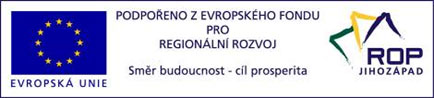 